164/20Mineral Titles Act 2010NOTICE OF LAND CEASING TO BE A MINERAL TITLE AREAMineral Titles Act 2010NOTICE OF LAND CEASING TO BE A MINERAL TITLE AREATitle Type and Number:Exploration Licence 29068Area Ceased on:14 April 2020Area:4 Blocks, 13.36 km²Locality:McKINLAY RIVERName of Applicant(s)/Holder(s):100% ISMINS PTY LTD [ACN. 141 217 343]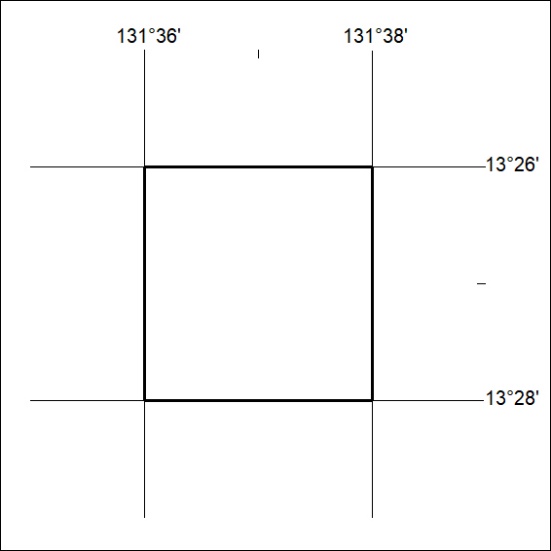 